By email to: request-318759-66d6f373@whatdotheyknow.com											LBH/ 5074416											28.07.16Dear Mr Gilliatt,Re: Freedom of Information Act Request ref: LBH/5098016Thank you for your clarification request which was received on 4th July 2016.You have asked:I would like to know if this is the same breakdown of charges which was provided as evidence to the court which Lord Justice Hamblen referred to, assuming one was provided.It is also a possibility that more than one breakdown was provided, and if so I would appreciate all breakdowns disclosing which were provided for Lord Justice Hamblen's consideration.My response is as follows:The breakdown provided in April 2016 was the breakdown issued to the Magistrates Courts.The breakdown provided as evidence is as below:As far as I am aware only one breakdown was provided. If you have any further queries, or are unhappy with how we have dealt with your request and wish to make a complaint, please contact the Feedback and Information Team as below. (Please note you should do this within two months of receiving this response.)   Feedback and Information TeamRiver Park House225 High RoadN22 8HQTelephone: 020 8489 1988Email: FoI@haringey.gov.ukYours sincerelyMrs H KentIRRV TechFor Head of Shared ServicesShared Service CentreRevenues and BenefitsP O Box 10505, Wood Green, London, N22 7WJTel: 020 8489 1000   www.haringey.gov.ukHead of Shared Services: Mark Rudd  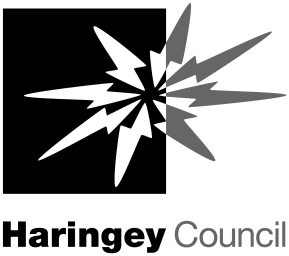 CT actual cost calcualtion 2013-14CT actual cost calcualtion 2013-14CT actual cost calcualtion 2013-14CT actual cost calcualtion 2013-1413-14CT Cost of Collection (Source: 2013-14 RO)CT Cost of Collection (Source: 2013-14 RO)CT Cost of Collection (Source: 2013-14 RO)CT Cost of Collection (Source: 2013-14 RO)CT Cost of Collection (Source: 2013-14 RO)4,159,000.004,159,000.00EmployeesEmployees1,524,000.00Direct 241,000.00Indirect452,000.00overheadsoverheads1,942,000.00Total4,159,000.00Enforcement costs (60% of employees)Enforcement costs (60% of employees)Enforcement costs (60% of employees)Enforcement costs (60% of employees)914,400.0080% of direct80% of direct192,800.0080% of indirect80% of indirect361,600.0060% of overheads60% of overheads1,165,200.00Total2,634,000.00Add CTR costs (7949/67000k cases)Add CTR costs (7949/67000k cases)Add CTR costs (7949/67000k cases)Add CTR costs (7949/67000k cases)774,000.00Grand TotalGrand Total3,408,000.00No of Summons issuedNo of Summons issuedNo of Summons issued26,061summon costs £summon costs £130.77